	Приложение №1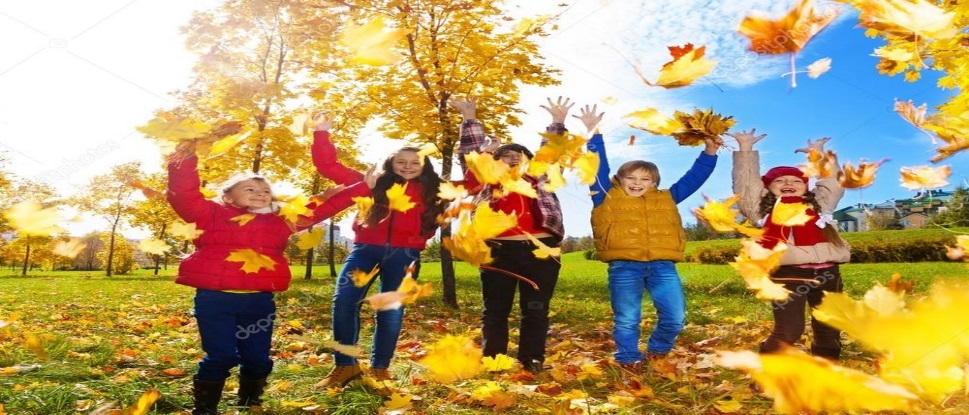 План на осенние каникулы (спортивные и культурно-досуговые мероприятия)Заместитель директора по ВР                                                Г.С. Османова№п/пДата и время классНазвание мероприятияМесто проведенияКоличестводетей, педагогов02.1109:00-10:001аВнеклассное мероприятие «Праздник осени» В дистанционной форме ZOOMСамойлова Екатерина Андреевна03.1110:001аОнлайн  выход в дендрарий им. КосенкоВ дистанционной форме ZOOMСамойлова Екатерина Андреевна02.1109:00-10:001бВнеклассное мероприятие «Праздник осени» В дистанционной форме ZOOM25ИвановЕ.С. 03.1110:001бОнлайн выход в дендрарий им. КосенкоВ дистанционной форме ZOOMИвановЕ.С.02.1110:00-11:002аВнеклассное мероприятие «Осенние посиделки»В дистанционной форме ZOOMСамойлова Е.А.03.1111:00-12:002аОнлайн выход в дендрарий им. КосенкоВ дистанционной форме ZOOMСамойлова Е.А.03.11 13:30-15:002бПосещение спектакля «Белоснежка и семь гномов»В дистанционной форме ZOOMНовосельцева Г.В.04.1110:00-11:002бВнеклассное мероприятие «Осенние посиделки»В дистанционной форме ZOOMНовосельцева Г.В.02.1110:00-11:002вВнеклассное мероприятие «Правила поведения в общественных местах»В дистанционной форме ZOOMЮнакова М.Ю.03.1113:302вПосещение спектакля «Белоснежка и семь гномов»В дистанционной форме ZOOMЮнакова М.Ю.02.1110:003аЭкскурсия по г.КраснодаруВ дистанционной форме ZOOMМельникова С.В.04.1110:00-11:003аОнлайн выход в дендрарий им. КосенкоВ дистанционной форме ZOOMМельникова С.В.05.11 13:30-15:003бПосещение спектакля «Белоснежка и семь гномов»В дистанционной форме ZOOMКолесина Е.В.02.1110:00-11:003бВнеклассное мероприятие «Осенние посиделки»В дистанционной форме ZOOMКолесина Е.В.04.1113:30-15:003вПосещение спектакля «Белоснежка и семь гномов»В дистанционной форме ZOOMЖигалова Е.А.05.1110:00-11:003вВнеклассное мероприятие «Осенние посиделки»В дистанционной форме ZOOMЖигалова Е.А.02.1110:00-11:004аВнеклассное мероприятие «Осенние посиделки»В дистанционной форме ZOOMТайшихина В.А.03.1110:004аОнлайн выход в дендрарий им. КосенкоВ дистанционной форме ZOOMТайшихина В.А.04.1110:00-11:004бВнеклассное мероприятие, посвященное Дню народного согласия и единстваВ дистанционной форме ZOOMЖигалова Е.А.05.1110:004бОнлайн выход в дендрарий им. КосенкоВ дистанционной форме ZOOMЖигалова Е.А.02.1111:00-12:005аСпортивное мероприятие «В здоровом теле-здоровый дух»В дистанционной форме ZOOMБобрович О.В.08.115аОнлайн экскурсия в г. АнапаВ дистанционной форме ZOOMБобрович О.В.03.1110:00-11:005бКруглый стол «Что поможет нам учиться»В дистанционной форме ZOOMЧернецкая Е.А.04.115бОнлайн экскурсия в г. АнапаВ дистанционной форме ZOOMЧернецкая Е.А.05.1110:00-11:005вОнлайн выход в дендрарий им. КосенкоВ дистанционной форме ZOOMМакарец Д.А.02.1111:00-12:005вСпортивное мероприятие «В здоровом теле-здоровый дух»В дистанционной форме ZOOMМакарец Д.А.03.10.    10.00-11.006аОнлайн экскурсия «Мы шагаем в книжкин дом»В дистанционной форме ZOOMАсташова Н.Б.04.1111.006аПознавательный час «В гости к чаю»В дистанционной форме ZOOMАсташова Н.Б.05.1112:006бОнлайн экскурсия в г. АнапаВ дистанционной форме ZOOMСаакян А.Х.06.1110:00-11:006бЛитературный кружок, посвященный 200-летию И.С.ТургеневаВ дистанционной форме ZOOMСаакян А.Х.02.11,10:00-11:006вКлассный час «Я-талантлив»В дистанционной форме ZOOMЛазарева А.Я.05.1111:00-12:006вПосещение музея Боевой славы с просмотром фильмаВ дистанционной форме ZOOMЛазарева А.Я.04.1110:00-11:007аВнеклассное мероприятие «Природа в цифрах»В дистанционной форме ZOOMГусева И.М.03.1116:00-17:307аПосещение циркаВ дистанционной форме ZOOMГусева И.М.05.1110:00-11:007бВнеклассное мероприятие «Моя безопасность. Терроризм»В дистанционной форме ZOOMКуц А.Л.06.1110:00-11:007бОнлайн выход в дендрарий им. КосенкоВ дистанционной форме ZOOMКуц А.Л.03.1110:00-11:007вОнлайн выход в дендрарий им. КосенкоВ дистанционной форме ZOOMСтребков Б.И.02.1110:007вВикторина «Занимательная математика»В дистанционной форме ZOOMСтребков Б.И.02.1111:00-12:008аВикторина «Занимательный английский»В дистанционной форме ZOOMДолматов И.А.05.1111:00-12:008аОнлайн выход в дендрарий им. КосенкоВ дистанционной форме ZOOMДолматов И.А.04.1112:00-13:008бПосещение кинотеатра в Т/Ц «ЕвропаВ дистанционной форме ZOOMНикитина Е.А.05.1111:00-12:008бЛитературная викторина «Унылая пора»В дистанционной форме ZOOMНикитина Е.А.07.1111:00-12:009аОнлайн выход в дендрарий им. КосенкоВ дистанционной форме ZOOMАсташова Н.Б.02.1110:00-11:009аКлассный час «Мир психологии или как настроиться на успех»В дистанционной форме ZOOMАсташова Н.Б.02.11   10.009бТренинг по подготовке к ГИА для учащихся 9-х классов. Встреча с школьным психологом.В дистанционной форме ZOOMРазуваев В.К.02.1113.00-14.009бЛитературный час «Поэты века» в библиотеке им.А.И.ГерценаВ дистанционной форме ZOOMРазуваев В.К.03.1110:00-11:009вВикторина «Что, где, когда?»В дистанционной форме ZOOMОсманова Г.С.05.11-31.1010аОнлайн экскурсия в г.ЯлтаВ дистанционной форме ZOOMЗюбина Н.А.07.1110:00-11:0010аЭкологический десантВ дистанционной форме ZOOMЗюбина Н.А.03.1112:00-13:0011аКлассный час «Счастлив тот, кто у себя дома»В дистанционной форме ZOOMФигер А.А.07.1113:00-14:0011аОнлайн экскурсия в дендрарий им. Косенко «Сохрани природу-сохраним жизнь»В дистанционной форме ZOOMФигер А.А.08.1112:00-13:0011бКлассный час «Счастлив тот, кто у себя дома»В дистанционной форме ZOOMКравец Г.Ф.02.1113:00-14:0011бОнлайн экскурсия в дендрарий им. Косенко «Сохрани природу-сохраним жизнь»В дистанционной форме ZOOMКравец Г.Ф.